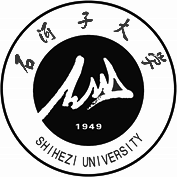 中 亚 速 递《丝绸之路经济带与中亚研究》副刊---------------------------------------------------------------------------------------------------半月刊·2010年创刊第9卷  第20期   2021年10月31日Экспресс-новости из регионов Центральной АзииИнформационное приложение к журналу «Исследование шёлкового пути и Центральной Азии»------------------------------------------------------------------------------------------------------Выпускается два раза в месяц   Издаётся с 2010 годаТом 9  № 20  31-ое октября 2021 г.　　主办：石河子大学兵团屯垦戍边研究中心　　承办：中亚文明与西向开放协同创新中心　　      “一带一路”：新疆发展与中亚合作高校智库联盟　　协办：石河子大学丝绸之路研究中心　　      中亚教育及人文交流研究中心　　      石河子大学师范学院编委会成员：主    任：夏文斌副 主 任：李豫新  凌建侯  沙德克江·阿不拉  谭跃超  杨兴全  陈荣泉  高  卉  王  力  张安军  赵红霞主    编：凌建侯编    委：张彦虎  朱江勇  方  忆  张凌燕  郭靖媛          陈晓霞  杨  娜  段素霞  高婧文  张国娇目  录中亚抗疫资讯	1哈萨克斯坦首席医生签署最新疫情防控令	1美国援助哈萨克斯坦240万美元抗击新冠肺炎	1医生评论新冠疫苗加强针效果	2土库曼斯坦新冠死亡病例累计达25000例	4中亚政经新闻	6土库曼斯坦与欧盟国家拟增加贸易额	6展望乌兹别克斯坦——欧亚经济联盟经济合作新前景	6纳扎尔巴耶夫称亚洲为全球发展最快地区	8总统选举将有助于乌兹别克斯坦进行民主改革	9经合组织召开能源、水和土地资源会议	10国家银行解释坚戈对卢布不断贬值的原因	12塔吉克斯坦暂停向外国市场供应黄金	13欧亚经济联盟对外贸易额超疫情前水平	14中亚语言状况	16吉尔吉斯斯坦近半数家长选择俄语学校	16米尔济约耶夫呼吁提高民众对乌兹别克语的兴趣	17乌兹别克斯坦俄语授课中小学数量并未减少	18中亚社会视窗	19土库曼斯坦影片参展哈萨克斯坦国际电影节	19被遣返的劳务移民将重返俄罗斯？	20环保人士在土库曼斯坦发现最大甲烷泄漏点	23哈萨克斯坦国家统计局回应人口普查问题	24外汇牌价	26